SENIOR “SHOUT OUT” ORDER FORMAd and Payment Deadline is May 1Please email Bill Behrend (Bill.Behrend@weschools.org) completed forms, questions, or concerns.  If mailing form and/or pictures in, please address as the following:ATTN: Bill Behrend, Yearbook; 5000 Shankland Rd; Willoughby, OH  44094Parent/Ad Purchaser Information:Ad Information: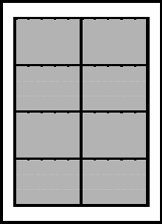 Ad Text:In the space below, please type out the content of the ad – the text area will wrap down and increase in size automatically.  Please ensure it is verbatim of how you would like it to appear in the ad.  If you would like to enclose/attach a mock-up of how you would like the ad to appear you may.  If emailing, please send it to Bill.Behrend@weschools.org, attaching as a PDF, Word, or Image file; we will reference the mock-up when creating the ad.Correction Policy:  While every effort will be made to prevent any errors from occurring in an ad, Argus, SHS, and the employees and students cannot guarantee that no errors will occur. It will not be possible to refund money except in an event of an ad, which was not printed.Parent Name:“From Name”: (to Appear on Ad)Date:Email Address:Phone Number:1 / 8 = $451 / 8 = 1 / 8 = 1 Block1 Block1 / 4 =$851 / 4 =1 / 4 =2 Blocks2 Blocks1 / 2 =$1601 / 2 =1 / 2 =4 Blocks4 BlocksFull Page = $300Full Page = Full Page = 8 Blocks8 BlocksTotal CostPayment Type:CheckNumberCashPlease make checks payable to “South High Yearbook”Please make checks payable to “South High Yearbook”Please make checks payable to “South High Yearbook”Please make checks payable to “South High Yearbook”Please make checks payable to “South High Yearbook”Please make checks payable to “South High Yearbook”Please make checks payable to “South High Yearbook”Total # of Pictures for AdTotal # of Pictures for AdTotal # of Pictures for Ad# of Physical Pictures Enclosed# of Physical Pictures Enclosed# of Physical Pictures Enclosed# of Emailed Pictures# of Emailed Pictures# of Emailed PicturesParent Signature: If you do not have an electronic signature then type out your name in a signature style font and we will use this as your official signature.